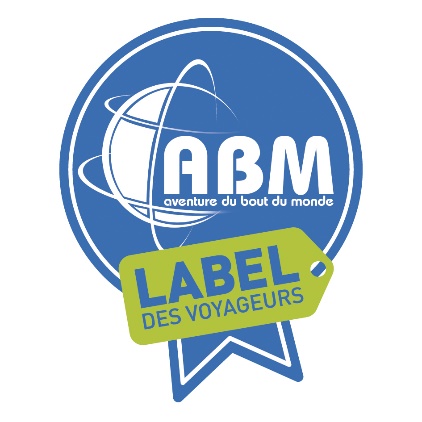 Dossier de candidatureMerci de compléter les informations demandées ci-dessous, pour permettre d’enregistrer votre participation au label ABM - 30 ans et nous le retourner à l’adresse : label.abm@gmail.comInformations générales :Le Voyage:Le(s) Voyageur(s) :Avant le Voyage (aide aux préparatifs) :Après le Voyage (le partage):Communication autour de votre voyage.Nom du projet / voyageNom, Prénom du contactEmailAdresse / Code postal / VilleTél :Date du voyageDurée du voyageDestinationsPar qui avez-vous connu le Label ABM 30 ans ? (Double-clic sur la case et la noircir pour valider le choix) :	Magazine Globe-trotters	Site www.ABM.fr	Presse – précisez : 	Web – précisez :	Festivals ABM	Antennes – précisez :	Réseaux sociaux – précisez :	Amis	Autres (précisez) : Par qui avez-vous connu le Label ABM 30 ans ? (Double-clic sur la case et la noircir pour valider le choix) :	Magazine Globe-trotters	Site www.ABM.fr	Presse – précisez : 	Web – précisez :	Festivals ABM	Antennes – précisez :	Réseaux sociaux – précisez :	Amis	Autres (précisez) : Présentation du projet et du voyage en 10 lignes maxi:Présentation du/des voyageur(s) en 5 lignes maxi par voyageur :Résumé des expériences de voyages du/des participant(s) : Motivations :Quelles sont vos motivations pour entreprendre ce voyage ?Garantie du projet :Donner les informations nécessaires pour que le jury croit en votre projet et à sa réalisation. (10 lignes maxi)Budget :Quels est le budget estimatif de votre voyage ?Comment financez-vous votre voyage ? (Fonds personnels, bourses, subventions, etc …)Aides et supports d’ABM :Quels sont les supports, proposés par ABM, que vous pensez utiliser en priorité pour préparer votre voyage (double-clic sur la case et la noircir pour faire le choix) :	Référents voyageurs	Parrains accompagnants	Mise à disposition de la Case (réunion, …)	Documentation disponible à la Case	Magazine Globe-trotters	Rencontres avec les adhérents des antennes	Site internet ABM.fr	Réseaux sociaux : page Facebook ABM, Twitter, Instagram…	Forum adhérents ABM	HelloAsso(www.helloasso.fr)	Autres (précisez) :Développez en 5 lignes max. ce que ABM peut faire pour vous aider dans vos préparatifs :Les attentes :Qu’attendez-vous du Label ABM 30 ans ?Pourquoi, pour qui, et pour quel usage ? Si vous ne l’avez pas, que cela entrainera (ou pas) ?Dossiers extérieurs : Avez-vous déjà fait la demande et obtenues des bourses, dotations, aides, pour ce projet ou sur des projets précédents ?Si oui, lesquels et à quelles dates ?Comment pensez-vous faire partager votre voyage aux autres adhérents ABM, à votre retour (double-clic sur la case et la noircir pour valider le choix) :	Article dans le magazine Globe-trotters	Fiches pays dans www.ABM.fr	Montage vidéo commenté	Diaporama animé	Soirée à la Case ou antennes	Rédaction d’un livre, d’un carnet de voyage, …	Exposition photos, dessin, aquarelle, …	Art conté, chansons, spectacle, …	Autres (précisez) : Développez en 5 lignes maxi, votre vision du partage du voyage à votre retour et vos compétences dans ce domaine.Support de communication :Adresse de votre blog/site dédié à votre voyage (si déjà existant ou l’intention de le faire) :Lien du compte Facebook (si déjà créé ou l’intention de le faire) :Lien de votre profil Twitter (si déjà créé ou l’intention de le faire) :Chaine You Tube (si vous en avez ou l’intention de le faire) :Autres : … teaser du voyage, montage vidéo de présentation, etc…Support visuel :Pour communiquer sur notre Label et faire connaitre vos projets, nous vous remercions de bien vouloir nous adresser, en pièce jointe de ce formulaire :une photo de votre projet et/ou un logo personnaliséune photo de chacun des participants ou une photo de groupe. (Visages identifiables)